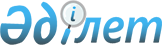 Об утверждении методики определения стоимости услуг, закупаемых для проведения государственной информационной политики в средствах массовой информации на территории Мангистауской областиПостановление акимата Мангистауской области от 17 февраля 2022 года № 23. Зарегистрировано в Министерстве юстиции Республики Казахстан 21 февраля 2022 года № 26868
      В соответствии с подпунктом 1-13) пункта 1 статьи 27 Закона Республики Казахстан "О местном государственном управлении и самоуправлении в Республике Казахстан", подпунктом 4-1) статьи 4-4 Закона Республики Казахстан "О средствах массовой информации", приказом исполняющего обязанности Министра информации и общественного развития Республики Казахстан от 19 мая 2021 года № 173 "Об утверждении типовой методики определения стоимости услуг, закупаемых для проведения государственной информационной политики в средствах массовой информации на региональном уровне" (зарегистрирован в Реестре государственной регистрации нормативных правовых актов № 22807), акимат Мангистауской области ПОСТАНОВЛЯЕТ:
      1. Утвердить прилагаемую методику определения стоимости услуг, закупаемых для проведения государственной информационной политики в средствах массовой информации на территории Мангистауской области.
      2. Контроль за исполнением настоящего постановления возложить на курирующего заместителя акима Мангистауской области.
      3. Настоящее постановление вводится в действие по истечении десяти календарных дней после дня его первого официального опубликования. Методика определения стоимости услуг, закупаемых для проведения государственной информационной политики в средствах массовой информации на территории Мангистауской области
      1. Настоящая Методика определения стоимости услуг, закупаемых для проведения государственной информационной политики в средствах массовой информации на территории Мангистауской области (далее-Методика), разработана в соответствии с подпунктом 4-1) статьи 4-4 Закона Республики Казахстан "О средствах массовой информации" и устанавливает алгоритм определения стоимости услуг, закупаемых для проведения государственной информационной политики в средствах массовой информации на территории Мангистауской области.
      2. Стоимость услуг, закупаемых для проведения государственной информационной политики в средствах массовой информации на региональном уровне (далее – услуга), определяется в зависимости от базовых цен на услуги, закупаемых для проведения государственной информационной политики в средствах массовой информации за счет средств местного бюджета для каждого отдельного вида услуги средств массовой информации согласно приложению к ностоящей Методике.
      3. Стоимость услуги в периодических печатных изданиях определяется по формуле:
      1) для газет по формуле Pn=Bn x V x Kq, где:
      Pn (price) – стоимость услуги в газетах с учетом налога на добавленную стоимость;
      Bn – базовая цена за один квадратный сантиметр услуги, размещаемой в газете;
      V – объем услуги, размещаемой в газете, исчисляемой в квадратных сантиметрах;
      Kq – поправочный коэффициент на тираж газеты:
      до 200 000 экземпляров – 1,3;
      до 100 000 экземпляров – 1,15;
      до 50 000 экземпляров – 1;
      до 30 000 экземпляров – 0,9;
      до 20 000 экземпляров – 0,8;
      до 10 000 экземпляров – 0,65;
      до 5 000 экземпляров – 0,5;
      2) для журналов по формуле Pm=Bm x V x Kq, где:
      Pm (price) – стоимость услуги в журналах с учетом налога на добавленную стоимость;
      Bm – базовая цена за один квадратный сантиметр услуги, размещаемой в журнале;
      V – объем услуги, размещаемой в журнале, исчисляемой в квадратных сантиметрах;
      Kq – поправочный коэффициент на тираж журнала:
      до 15 000 экземпляров – 1,2;
      до 10 000 экземпляров – 1,1;
      до 8 000 экземпляров – 1;
      до 5 000 экземпляров – 0,9;
      до 3 000 экземпляров – 0,8;
      до 1 000 экземпляров – 0,7.
      4. Стоимость услуги в интернет-ресурсе определяется по формуле Pi=Bi x V x Kq, где:
      Pi (price) – стоимость услуги в интернет-ресурсе с учетом налога на добавленную стоимость;
      Bi – базовая цена за один символ, секунду, минуту, штуку услуги, размещаемой в интернет-ресурсе;
      V – объем услуги, размещаемой в интернет-ресурсе, исчисляемой в символах, секундах, минутах, штуках;
      Kq – поправочный коэффициент для учета среднемесячного количества посещений интернет-ресурса уникальными пользователями:
      до 500 000 посетителей в месяц – 1;
      до 1 000 000 посетителей в месяц – 1,1;
      до 2 000 000 посетителей в месяц – 1,2;
      до 5 000 000 посетителей в месяц – 1,3;
      свыше 5 000 000 посетителей в месяц – 1,4.
      5. Стоимость услуги на телевидении определяется по формуле Ptv=Btv x V, где:
      Ptv (price) – стоимость услуги на телевидении с учетом налога на добавленную стоимость;
      Btv – базовая цена за одну секунду, минуту, серию услуги, размещаемой на телевидении;
      V – объем услуги, размещаемой на телевидении, исчисляемой в секундах, минутах, сериях.
      В случае если при формировании государственного информационного заказа не учитываются разделения по жанрам услуг на телевидении, то стоимость услуг на телевидении рассчитывается по базовой цене (Btv).
      6. Стоимость услуги на радиоканале определяется по формуле Pr=Br x V, где:
      Pr (price) – стоимость услуги на радиоканале с учетом налога на добавленную стоимость;
      Br – базовая цена за одну секунду, минуту услуги, размещаемой на радиоканале;
      V – объем услуги, размещаемой на радиоканале, исчисляемый в секундах, минутах. Базовые цены на услуги, закупаемые для проведения государственной информационной политики в средствах массовой информации на территории Мангистауской области
					© 2012. РГП на ПХВ «Институт законодательства и правовой информации Республики Казахстан» Министерства юстиции Республики Казахстан
				
      Аким Мангистауской области

Н. Ногаев
Утверждена постановлениемакимата Мангистауской областиот 17 февраля 2022 года№ 23Приложениек Методике определениястоимости услуг, закупаемых дляпроведения государственнойинформационной политики всредствах массовой информациина территории Мангистаускойобласти
№
Наименование услуги
Единица измерения
Базовая цена (тенге) на 2022 год
Базовая цена (тенге) на 2023 год
Базовая цена (тенге) на 2024 год и последующие годы
1
Услуга (изготовление и размещение информационных материалов) в периодических печатных изданиях (газета) распространяемых на территории Республики Казахстан (Bn)
квадратный сантиметр
770
808
848
2
Услуга (изготовление и размещение информационных материалов) в периодических печатных изданиях (газета) распространяемых на территории Мангистауской области (Bn)
квадратный сантиметр
241
253
266
3
Услуга (изготовление и размещение информационных материалов) в периодических печатных изданиях (журнал) распространяемых на территории Республики Казахстан (Bm) 
квадратный сантиметр
70
73
77
4
Услуга (изготовление и размещение информационных материалов) в периодических печатных изданиях (журнал) распространяемых на территории Мангистауской области (Bm)
квадратный сантиметр
40
42
44
5
Услуга (изготовление и размещение информационных материалов) в интернет-ресурсе, освещающего вопросы республиканского значения (Bi)
символ
102
107
112
6
Услуга (изготовление и размещение информационных материалов) в интернет-ресурсе, освещающего вопросы регионального значения (Bi)
символ
11
12
12
7
Услуга (производство и размещение сюжета) на телевидении, включенных в обязательный перечень теле-, радиоканалов, распространяемых на территории Республики Казахстан (Вtv)
минута
553 958
581 656
610 739
8
Услуга (производство и размещение информационно-аналитических программ) на телевидении, включенных в обязательный перечень теле-, радиоканалов, распространяемых на территории Республики Казахстан (Вtv)
минута
64 000
64 000
64 000
9
Услуга (производство и размещение видеоролика) на телевидении, включенных в обязательный перечень теле-, радиоканалов, распространяемых на территории Республики Казахстан (Вtv) 
секунда
1 016
1 016
1 016
10
Услуга (производство и размещение сюжета) на телевидении, входящих в перечень теле-, радиоканалов свободного доступа, распространяемых национальным оператором телерадиовещания на территории Мангистауской области, за исключением каналов, входящих в перечень обязательных теле-, радиоканалов (Btv)
минута
50 000
52 500
55 125
11
Услуга (производство и размещение информационно-аналитических программ) на телевидении, входящих в перечень теле-, радиоканалов свободного доступа, распространяемых национальным оператором телерадиовещания на территории Мангистауской области, за исключением каналов, входящих в перечень обязательных теле-, радиоканалов (Btv)
минута
15 000
15 000
15 000
12
Услуга (производство и размещение видеоролика) на телевидении, входящих в перечень теле-, радиоканалов свободного доступа, распространяемых национальным оператором телерадиовещания на территории Мангистауской области, за исключением каналов, входящих в перечень обязательных теле-, радиоканалов (Btv)
секунда
2 500
2 500
2 500
13
Услуга (производство и размещение сюжета) на телевидении, входящих в перечень теле-, радиоканалов свободного доступа, распространяемых национальным оператором телерадиовещания на территории города Актау, за исключением каналов, входящих в перечень обязательных теле-, радиоканалов (Btv)
минута
37 500
39 375
41 343
14
Услуга (производство и размещение информационно-аналитических программ) на телевидении, входящих в перечень теле-, радиоканалов свободного доступа, распространяемых национальным оператором телерадиовещания на территории города Актау, за исключением каналов, входящих в перечень обязательных теле-, радиоканалов (Btv)
минута
10 000
10 000
10 000
15
Услуга (производство и размещение видеоролика) на телевидении, входящих в перечень теле-, радиоканалов свободного доступа, распространяемых национальным оператором телерадиовещания на территории города Актау, за исключением каналов, входящих в перечень обязательных теле-, радиоканалов (Btv)
секунда
3 334
3 334
3 334
16
Услуга (производство и размещение сюжета) на телевидении, входящих в перечень теле-, радиоканалов свободного доступа, распространяемых национальным оператором телерадиовещания на территории города Жанаозен, за исключением каналов, входящих в перечень обязательных теле-, радиоканалов (Btv)
минута
16 000
16 800
17 640
17
Услуга (производство и размещение видеоролика) на телевидении, входящих в перечень теле-, радиоканалов свободного доступа, распространяемых национальным оператором телерадиовещания на территории города Жанаозен, за исключением каналов, входящих в перечень обязательных теле-, радиоканалов (Btv)
секунда
834
834
834
18
Услуга (производство и размещение информационных программ) на радио распространяемых на территории Республики Казахстан (Br)
минута
17 920
18 816
19 756
19
Услуга (производство и размещение аудиороликов) на радио распространяемых на территории Республики Казахстан (Br)
секунда
298
313
324
20
Услуга (производство и размещение информационных программ) на радио распространяемых на территории Мангистауской области (Br)
минута
2 750
2 887
3 031
21
Услуга (производство и размещение аудиороликов) на радио распространяемых на территории Мангистауской области (Br)
секунда
46
48
50